MedMorph Hepatitis C Use CaseDescription <Describe the goal or objective of the use case.>Problem Statement <What is the challenge/problem the use case is attempting to address?>Goals of the Use Case<List of objectives to ensure use case meets the need.>omplete reporting of  data User Stories <One or more user stories that can be observed in the real-world including actors, events, systems, trigger events and actions.>recommended by AASLD. Scope of the Use Case <Identifies the scope for the use case.>In-Scope <What we will accomplish and do with this use case.>Identify The following jurisdictional “level(s)” should be pursued for use case function development:Among local stakeholdersLocal -> StateState -> NationalOut-of-Scope <What the use case will not cover or will not attempt to solve.>Example: How a lab test result is transmitted between lab and clinical care.Policies of the clinical care setting to collect consent for data sharing. Use Case Actors <List of actors and the definition of those actors related to the use case.>Example Actors and Definitions:CRN Instrument: The CRN Instrument is a form or a questionnaire that is used to collect data from patients. The instrument is designed based on data that needs to be collected using the data element definitions previously described. The CRN Instrument is also referred to as the CRN Form and CRN Questionnaire.CRN Instrument and Metadata Repository: The CRN Instrument and Metadata Repository is a system capable of storing the CRN Instruments along with its metadata. In addition to storing the CRN Instruments, the repository provides APIs to health IT systems to retrieve the instruments for administration. The repository may be hosted by an organization (e.g. Specific Registry) individually or can be hosted centrally by a federal agency (e.g. NIH/NLM) or a network such as Common Well or an independent organization providing CRN services.EHR or Other Health IT System: The EHR or Other Health IT Systems are used by providers to deliver care and can capture and store the health information about the patient. These EHR or Other Health IT systems can also be used to administer CRN Instruments to patient as part of routine care.Use Case Abstract Model <Visual diagram with actors, activity, and systems involved in the workflows.>Paragraph to define what the model is showing and what it means Example Abstract Model: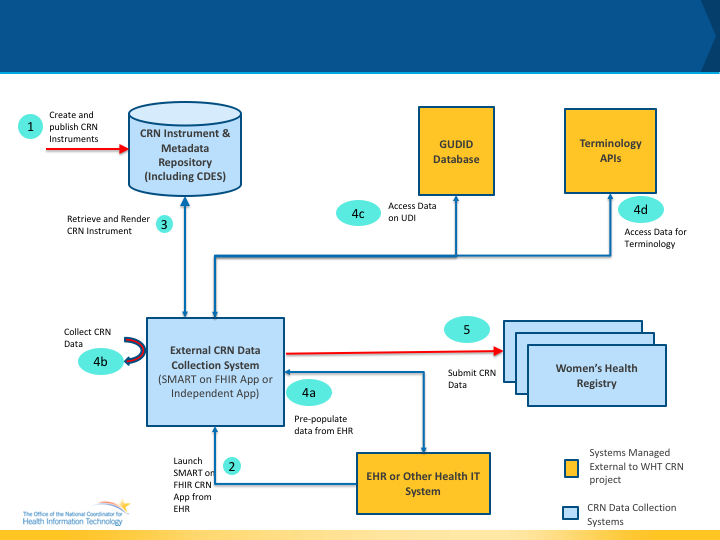 Use Case Flow and Diagrams <Chronological steps of interactions among actors to include the activity undertaken by the actor the inputs and outputs. This includes the Main, Precondition, Postcondition, Alternate flows.> Preconditions <Conditions that must exist for the use case to start. These conditions describe the state of the system, from a technical perspective, that must be true before an operation, process, activity or task can be executed. It lists what needs to be in place before executing the use case flow.>Public Health uses allowed by HIPPA have been defined and implementedMain Flow < Main Flow is the most common way in which the use case is executed.>Example: Use Case Flow for Collecting Registry DataPostconditions <Describes the state of the system, from a technical perspective, that will result after the execution of the operation, process activity or task.>Example:  A completed FHIR QuestionnaireResponse is submitted to a registry.Alternate Flow < Alternate Flows present a new pathway for the information exchange (e.g., capture error messages returned if the data are unavailable or not permitted to be shared).> Care Cascade Elements are conveyed to clinical registriesTransfer HCV data elements for research, augmented surveillance, and population health managementUse Case Diagram <Illustrates the actors and systems interactions.>Activity Diagram <Illustrates the flow of events and information between the Actors.>Sequence Diagram <Represents the interactions between objects in the sequential order that they occur in the User Story.>Data Requirements <Identify the data requirements for the use case based on the abstract model and the use case flows.>A link to the detailed data requirements spreadsheet will be provided.Hepatitis C Data Elements:Policy Considerations <Capture policy considerations for the use case to be implemented in the real-world such as authorities, data use agreements, etc.>Non-Technical Considerations <Capture non-technical considerations for the use case to be implemented in the real-world such as performance, SLAs etc.>AppendicesExamples:Related Use Cases and LinksReferences to appropriate documentationTerms and definitionsAcronymsStep ActorRoleActivityInput(s)Output(s)1ResearcherCRN Instrument CreatorCreate CRN Instrument along with its metadata and publish the instrument in the CRN Instrument and Metadata RepositoryQuestionnaire and associated metadataPublished CRN Instrument in the Metadata Repository2ProviderCare ManagerLaunch the External CRN Data Collection System (App) from within the context of an EHR or Other care delivery Health IT system. N/ALaunched CRN instrument ready for completion by the provider3CONTINUEDCONTINUEDCONTINUEDCONTINUEDCONTINUEDData Element NameDefinitionSample ValuesAvailability (Always, Maybe, Never)Source (Manual Entry, API, Transform, PH Investigation)HCV TestAnti-HCV, HCV RNA, HCV genotypeHepatitis C DiagnosisAcute, ChronicHCV TreatmentPrescribed direct acting antiviral (DAA)HCV Cure (SVR)Negative HCV RNA > 3 months after completing treatmentPregnancy StatusLast Menstrual PeriodPregnancy OutcomeGestational Age at OutcomeInfant Born with Neonatal Abstinence Syndrome (NAS)Injected Drug Use (ever)Current Drug UseSUD/OUD DiagnosisMAT Prescribed MAT AdministeredPatient NamePatient AddressPatient AgePatient SexPatient RacePatient Ethnicity